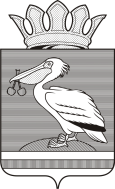    АДМИНИСТРАЦИЯ  СЛАДКОВСКОГО  МУНИЦИПАЛЬНОГО  РАЙОНА  ТЮМЕНСКОЙ ОБЛАСТИОТДЕЛ ОБРАЗОВАНИЯПРИКАЗ10.05.2018	                   						    		            № 44с.СладковоОб организации отдыха изанятости детей и подростковв летний период 2018 г.Во исполнение распоряжения Правительства Тюменской области № 145-рп от  21.02.2018  «Об организации детской оздоровительной кампании в Тюменской области в 2018 году», постановления администрации Сладковского муниципального района № 486 от 17.04.2018 г. «Об организации отдыха, оздоровления   населения  и  занятости несовершеннолетних   в   Сладковском муниципальном районе  в 2018 году» приказываю:Организовать работу МАУ ДО «ДООЦ Прометей», лагерей с дневным пребыванием детей на базе общеобразовательных учреждений, согласно приложению;  установить сроки смен:- в лагерях с дневным пребыванием детей1 смена с 01 июня по 22 июня;2 смена с 28 июня по 18 июня;- в МАУ ДО «ДООЦ «Прометей» 1 смена с 06 июня по 26 июня;2 смена с 02 июля по 22 июля;3 смена с 01 августа по 21 августа.Руководителям общеобразовательных учреждений, МАУ ДО «ДООЦ «Прометей»:- провести необходимую подготовку МАУ ДО ДООЦ «Прометей», детских оздоровительных лагерей с дневным пребыванием к приему детей;- обеспечить получение санитарно-эпидемиологического заключения на открытие организации отдыха и оздоровления;- принять действенные меры по организации полноценного питания, подготовке и подбору квалифицированного персонала, сотрудников пищеблока;- использовать в питании детей пищевые продукты, обогащенные витаминами, микронутриентами, йодированную соль;- обеспечить качественный подбор поставщиков продовольственного сырья и пищевых продуктов, организаторов питания;- организовать качественный питьевой режим с использованием питьевой воды, в том числе бутилированной, соответствующей требованиям санитарных правил;- обеспечить установку охладительного оборудования (кондиционеров или иного оборудования) в летний период в складских помещениях с целью соблюдения условий хранения продовольственного сырья и пищевых продуктов;- обеспечить обязательное проведение противоклещевой обработки территории детской оздоровительной организации и прилегающей к ней территории;- не допускать открытия МАУ ДО ДООЦ «Прометей», детских оздоровительных лагерей с дневным пребыванием без проведения противоклещевой обработки территории и контроля ее эффективности на территории учреждения и прилегающей к ней территории не менее 50 м;- обеспечить проведение дератизационных, дезинфекционных и дезинсекционных мероприятий открытых территорий, жилых корпусов, пищеблока, мест общего пользования за 7 дней до заезда детей;- обеспечить выполнение противопожарных мероприятий;- обеспечить детские оздоровительные организации и учреждения системой пожарной автоматики с дублированием сигналов о возникновении пожара на пульт подразделения пожарной охраны без участия работников объекта и (или) транслирующей этот сигнал организации; устойчивой телефонной связью с пожарно-спасательными подразделениями; наличием и исправностью первичных средств пожаротушения, включая проверку огнетушителей, своевременностью их перезарядки;- обеспечить доставку за счет средств муниципального бюджета несовершеннолетних, находящихся в трудной жизненной ситуации, выезжающих на отдых в загородные оздоровительные лагеря и центры за пределами Сладковского муниципального района, а так же в МАУ ДО «ДООЦ «Прометей»;- создать безопасные условия при перевозке детей от пункта сбора до оздоровительной организации и обратно;- обеспечить разработку и реализацию программ по организации отдыха и оздоровления детей и подростков, предусмотрев оздоровительные мероприятия с учетом состояния здоровья детей и их индивидуальной переносимости;- обеспечить качественный подбор сотрудников при приеме на работу
в организации отдыха и оздоровления в соответствии с действующим трудовым законодательством, уделив особое внимание обязательному наличию справки о наличии (отсутствии) судимостей и (или) факта уголовного преследования либо о прекращении уголовного преследования по реабилитирующим основаниям у сотрудников, принимаемых на работу;- обеспечить своевременное прохождение работниками МАУ ДО ДООЦ «Прометей», детских оздоровительных лагерей с дневным пребыванием медицинского осмотра и гигиенического обучения;- предусмотреть проведение всех возможных оздоровительных мероприятий, увеличение двигательной активности, пребывание на свежем воздухе, занятия физической культурой с учетом состояния здоровья и индивидуальной переносимости, предусмотреть организацию дневного сна для детей младше 10 лет;- привлекать организации (предприятия) Сладковского района к обеспечению детей их работников путевками в оздоровительные организации;- обеспечить проведение дополнительных инструктажей с работниками о соблюдении требований комплексной безопасности пребывания детей в МАУ ДО ДООЦ «Прометей», детских оздоровительных лагерях с дневным пребыванием, персональной ответственности за выполнение своих должностных обязанностей;- обеспечить заполнение и своевременную актуализацию типовой формы паспорта организаций и учреждений отдыха и оздоровления детей и подростков и ее предоставление в Департамент социального развития Тюменской области для включения в реестр организаций отдыха детей и оздоровления Тюменской области;- руководителю МАУ ДО ДООЦ «Прометей», руководителям общеобразовательных учреждений обеспечить информирование населения района о планируемых мероприятиях по организации отдыха детей, используя средства массовой информации, социальные сети, рекламную продукцию.- обеспечить создание и ведение в сети Интернет на официальных сайтах учреждений раздела с размещением справочных сведений об оздоровительной организации, предоставляемых услугах, проводимых мероприятиях.- обеспечить выполнение квот по набору детей, находящихся в трудной жизненной ситуации и на условиях софинансирования;осуществлять контроль:- за качеством воспитательной работы;- за занятостью детей и подростков, состоящих на профилактических видах учета;- за  проведением со всеми учащимися образовательных учреждений перед началом каникулярного периода инструктажей по соблюдению правил личной безопасности, с соответствующей отметкой в журнале инструктажа, проведение тренировочных эвакуаций в первый день работы лагеря;- за созданием условий для обеспечения детям-инвалидам равного доступа к услугам, предоставляемым в детских оздоровительных лагерях с дневным пребыванием на базе общеобразовательных учреждений;- за проведение походов, экспедиций за пределы населенных пунктов с обязательным уведомлением о маршрутах походов, ассортименте питания в пути следования территориальные органы Роспотребнадзора и МЧС по Тюменской области; а также информирования отдела образования о вывозе групп детей и подростков, сформированных в образовательных учреждениях за пределы области не позднее, чем за 10 суток до отъезда группы;- за предоставлением в отдел образования отчетов для свода в срок до 21 июня, 20 июля, 20 августа 2018 г.Методисту РМК Останиной Е.А.:- обеспечить распределение путевок, выделяемых МАУ ДО ДООЦ «Прометей» на организацию отдыха несовершеннолетних, находящихся в трудной жизненной ситуации на безвозмездной основе, за счет средств областного бюджета среди общеобразовательных учреждений;- обеспечить взаимодействие с учреждениями и организациями, оказывающими услуги в организации и проведении летнего детского отдыха и оздоровления;- обеспечить участие учащихся образовательных учреждений в областных, районных мероприятиях, проводимых в рамках организации отдыха и занятости детей;- обеспечить контроль за качеством воспитательной работы в оздоровительных лагерях с дневным пребыванием, МАУ ДО «ДООЦ «Прометей»;- предоставить: информацию о готовности к проведению летней оздоровительной кампании к  25 мая 2018 г.;информацию об итогах проведения летней кампании к 25 июня, 25 июля 2018 г.;итоговую информацию о проведении летней оздоровительной кампании к 24 августа 2018 г.Ведущему специалисту отдела образования Козловой И.А.:- обеспечить контроль за получением санитарно-эпидемиологических заключений детскими оздоровительными лагерями в соответствии с требованиями санитарного законодательства;- обеспечить контроль за выполнением норм охраны труда, соблюдением техники безопасности персоналом и детьми при подготовке и проведении летних смен в лагерях с дневным пребыванием на базе образовательных учреждений, в МАУ ДО «ДООЦ «Прометей».- обеспечить контроль за полноценным питанием в оздоровительных лагерях с дневным пребыванием детей, МАУ ДО «ДООЦ «Прометей» в соответствии с нормативными требованиями Роспотребнадзора.5. Методисту РМК Мамедовой Н.Л.:- обеспечить контроль за деятельностью общеобразовательных организаций по набору учащихся на смены с обучением в оздоровительные организации Тюменской области.6. Методисту РМК Походному М.И.:- обеспечить контроль за оборудованием детских оздоровительных лагерей системой пожарной автоматики с дублированием сигналов о возникновении пожара на пульт подразделения пожарной охраны без участия работников объекта и (или) транслирующей этот сигнал организации; устойчивой телефонной связью с пожарно-спасательными подразделениями; за наличием и исправностью первичных средств пожаротушения, включая проверку огнетушителей, своевременность их перезарядки;  7. Контроль за исполнением настоящего приказа оставляю за собой. Начальник отдела образования                                               Е.В. Федотов С приказом ознакомлены                                                         Е.А. Останина                                                                                                  И.А. Козлова                                                                                                  Н.Л. Мамедова                                                                                                  М.И. Походный                                                                                                  А.И.  Малашенко                                                                                                    Приложениек приказу № 44 от 10.05.2018Наименование организации, оказывающей услуги по отдыху и оздоровлению населения Тюменской областиУчредитель (наименование учреждения, на базе которого создан лагерь с дневным пребыванием детей)Адрес фактический и юридический, контактные телефоны, электронная почтаЛагерь с дневным пребыванием «Радуга»Муниципальное автономное общеобразовательное учреждение Сладковская средняя общеобразовательная школа627610Тюменская область, Сладковский район, с. Сладково, ул. Ленина, 1548(34555)23-0-64slshcola@mail.ruЛагерь с дневным пребыванием «Горизонт»Муниципальное  автономное общеобразовательное учреждение Маслянская средняя общеобразовательная школа627600Тюменская область, Сладковский район,п. Маслянский ул. Ленина, 17а8(3455)32-4-56maslschool@mail.ru Лагерь с дневным пребыванием «Непоседы»Муниципальное автономное общеобразовательное учреждение Сладковская средняя общеобразовательная школа627612Тюменская область, Сладковский район, д. Майка, ул. Центральная, 348(34555)46-1-74maika_school@mail.ru627610Тюменская область, Сладковский район, с. Сладково, ул. Ленина, 1548(34555)23-0-64slshcola@mail.ru Лагерь с дневным пребыванием «Город Солнечный»Муниципальное  автономное общеобразовательное учреждение Маслянская средняя общеобразовательная школа627630Тюменская область, Сладковский район,д. Новоандреевка,  ул. Школьная д.58 (3455) 47-3-04nvandreevka@mail.ru 627600Тюменская область, Сладковский район,п. Маслянский ул. Ленина, 17а8(3455)32-4-56maslschool@mail.ruЛагерь с дневным пребыванием «Солнечные лучики»Муниципальное  автономное общеобразовательное учреждение Маслянская средняя общеобразовательная школа627615Тюменская область, Сладковский район,д. Рождественка, ул. Центральная, 17rogdest@mail.ru 627600Тюменская область, Сладковский район,п. Маслянский, ул. Ленина, 17а8(3455)32-4-56maslschool@mail.ru Лагерь с дневным пребыванием «Дети солнца»Муниципальное автономное общеобразовательное учреждение Сладковская средняя общеобразовательная школа627631Тюменская область, Сладковский район,д. Никулино,ул. Зелёная, 618(3455)40-2-14shkola.nikulino@mail.ru  627610Тюменская область, Сладковский район, с. Сладково, ул. Ленина, 1548(34555)23-0-64slshcola@mail.ru Лагерь с дневным пребыванием «Созвездие»Муниципальное автономное общеобразовательное учреждение Сладковская средняя общеобразовательная школа627620Тюменская область, Сладковский район, д. Лопазное, ул. Садовая, 9 8(34555)48-1-91lsoh68@mail.ru627610Тюменская область, Сладковский район, с. Сладково, ул. Ленина, 1548(34555)23-0-64slshcola@mail.ru  